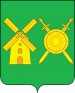 Отдел образованияУправления образования, культуры, спорта и молодежной политикиАдминистрации  Володарского муниципального районаНижегородской областиПРИКАЗОб утверждении Положения о муниципальной научно-практической конференции младших школьников «Я – исследователь»   В соответствии с решением Земского Собрания Володарского муниципального района Нижегородской области от 01 декабря 2016 года № 215 «О переименовании Управления образования, об утверждении Положения об Отделе образования управления образования, культуры, спорта и молодежной политики администрации Володарского муниципального района Нижегородской области»,  в целях создания условий для выявления и поддержки детей, одаренных в области исследовательской деятельности, мотивации младших школьников к творчеству, формирования самостоятельности в познании окружающего мираПРИКАЗЫВАЮ:Признать утратившим силу Приказ Управления образования администрации Володарского муниципального района от 21 января 2016г. №21 «Об утверждении Положения о районной научно-практической конференции младших школьников «Я – исследователь».Утвердить Положение о муниципальной научно-практической конференции младших школьников «Я – исследователь» (Приложение 1).Начальник Отдела образования                                     Н.Г. СоловьеваПриложение 1к приказу Отдела образования от 31 января 2018г. №35Положение о муниципальной научно-практической конференции младших школьников «Я – исследователь» Общие положенияНастоящее Положение определяет цели и задачи муниципальной научно-практической конференции младших школьников «Я - исследователь» (далее Конференция), порядок ее организации, проведения, требования к представляемым работам, подведения итогов и награждения победителей.  Конференция проводится ежегодно Отделом образования управления образования, культуры, спорта и молодежной политики администрации Володарского муниципального района Нижегородской области, информационно-диагностическим кабинетом в рамках подпрограммы «Одаренные дети» муниципальной программы «Развитие образования Володарского муниципального района»Конференция организуется и проводится в сроки ежегодно утверждаемые  приказом Отдела образования управления образования, культуры, спорта и молодежной политики администрации Володарского муниципального района Нижегородской области.Цель и задачиЦелью Конференции является создание условий для выявления, развития и поддержки детей, одаренных в области исследовательской деятельности, мотивация младших школьников к творчеству, формирование самостоятельности в познании окружающего мираЗадачи Конференции:- содействие развитию творческой исследовательской активности детей;- стимулирование у младших школьников интереса к фундаментальным и прикладным наукам;- содействие формированию у детей научной картины мира;- выявление и поддержка одаренных и способных детей, стимулирование их к творчеству и экспериментальной работе.Участники КонференцииВ Конференции принимают участие обучающиеся 3-4 классов муниципальных общеобразовательных организаций, реализующих образовательные программы начального общего образования.К участию в Конференции допускаются как индивидуальные участники, так и творческие коллективы.В качестве слушателей на Конференции могут присутствовать научные руководители и родители учащихся.Руководство научно-практической КонференциейОбщее руководство Конференцией осуществляет организационный комитет, в состав которого входят специалисты Отдела образования, методисты информационно-диагностического кабинета Отдела образования, учителя  начальных классов общеобразовательных организаций Володарского муниципального района, не ведущие преподавание в 3-4 классах ( в текущем году).Оргкомитет координирует работу по подготовке и проведению всех этапов Конференции, организует сбор и экспертизу  работ заочного этапа,  оформляет протоколы, утверждает  список участников очного этапа конференции, составляет программу Конференции. Состав жюри Конференции утверждается приказом Отдела образования управления образования, культуры, спорта и молодежной политики администрации Володарского муниципального района Нижегородской области.Секции научно-практической КонференцииДля участия в заочном этапе Конференции принимаются работы победителей и призёров школьного этапа научно-практической Конференции младших школьников, набравшие не менее 50% от максимально возможного количества баллов.Для участия в муниципальном этапе Конференции принимаются исследовательские работы и творческие проекты учащихся 3-4 классов в соответствии с тематической направленностью секций: - гуманитарная (литературоведение, история России, языкознание, краеведение, искусствоведение);- математическая (многообразие математики);- естественно-научная (окружающий мир, экология и проблемы Земли, здоровьесбережение);- прикладное творчество;- социальные проекты.Количество и название секций может варьироваться оргкомитетом в зависимости от числа и направлений заявленных работ.Порядок проведения научно-практической КонференцииКонференция проводится в два этапа: заочный и очный. На заочном этапе Конференции члены жюри проверяют представленные работы в соответствии с выбранной тематикой, критериями оценки (Приложение 1) и отбирают исследовательские работы на публичную защиту  (очный этап) согласно квоте: не более 6-ти работ от каждой предметной секции по первым рейтинговым позициям и набравшие не менее 50% от максимально возможного количества баллов. Результаты заочного этапа утверждаются приказом Отдела образования. В  5- дневный срок оргкомитет информирует образовательные организации района о результатах.Очный  этап (защита) предусматривает публичные выступления (не более 7 минут) участников Конференции по результатам собственной исследовательской, проектной деятельности на предметных секциях.Руководит заседанием председатель жюри по секции. Перед началом заседания устраивается жеребьевка, по результатам которой определяется порядок выступления участников.Мероприятие является открытым. Жюри и все присутствующие заслушав автора, задают вопросы, высказывают собственные суждения. Ведущий заседание председатель жюри строго следит за временем сообщения.По окончании работы предметных секций проводятся заседания жюри, на которых решается вопрос о победителях, призерах и лауреатах Конференции.Критерии отбора и оценки научных работНа Конференцию принимаются работы следующих видов: проблемно-реферативные, проблемно-поисковые, проблемно-исследовательские (Приложение 2).Работа должна быть выполнена самостоятельно или коллективом учащихся, соответствовать требованиям оформления исследовательских и проектных работ.Необходимо четко обозначить теоретическую и практическую части, а также собственные достижения авторов, области использования результатов.Работа может участвовать в Конференции только один раз.Критерии оценки работ заочного и очного этапов Конференции представлены в приложении 3.Требования к представляемым работамСтруктура работы:   Оглавление (в оглавление должны быть включены: основные заголовки работы, введение, название глав и параграфов, заключение, список источников и литературы, названия приложений и соответствующие номера страницы);   Введение (должно включать в себя формулировку постановки проблемы, отражать актуальность темы, определение целей и задач, поставленных перед исполнителем работы, краткий обзор используемой литературы и источников, степень изученности данного вопроса, характеристику личного вклада работы в решение избранной проблемы);   Основная часть (должна содержать информацию, собранную и обработанную исследователем, а именно описание основных рассматриваемых фактов, характеристику методов решения проблемы, сравнение известных автору ранее существующих и предлагаемых методов решения, обоснование выбранного варианта решения (эффективность, точность, простота, наглядность, практическая значимость и т.д.). Основная часть делится на главы);   Заключение (в заключении в лаконичном виде формулируются выводы и результаты, полученные автором, направления дальнейших исследований и предложения по возможному практическому использованию результатов исследования);   Список использованных источников и литературы (в соответствии с правилами библиографии).   Работа может содержать приложения с иллюстрированным материалом (рисунки, схемы, карты, таблицы, фотографии и т.д.). Приложения не входят в общий объем работы и помещаются после заключения. Список приложений с их порядковым номером указывается в оглавлении.   Титульный лист должен содержать название темы, автора, ОУ, Ф.И.О. руководителя  (Приложение 4).Формат материалов:   Формат страницы: А4, все поля (снизу, сверху, слева, справа) – 1,5 см.   Шрифты: «Times New Roman». Кегль 14-й. Междустрочный интервал – одинарный.   Заголовки должны быть отделены от предыдущего и последующего текста отбивками (пустыми строками).   Средства выделения текста: полужирный шрифт, курсив, подчеркнутый шрифт, выделение цветом, верхние и нижние индексы. Никакие другие средства выделения текста использовать не следует.   В таблицах следует использовать только один стиль границ – сплошную линию. Не следует задавать стили границ для отдельных ячеек. Допустимо при необходимости выделять ячейки цветом и объединять ячейки.   Нумерация производится в нижнем правом углу листа.   Список литературы должен быть оформлен в алфавитном порядке.Работы помещаются в пластиковый скоросшиватель.Объем работы: 5-10 страниц не считая Приложений.Сроки подачи заявки для участия в районной научно-практической КонференцииДля участия в Конференции необходимо представить в Оргкомитет Конференции:- заявку участника (Приложение 5);- Протокол школьного этапа Конференции (Приложение 6);- работу участника, оформленную в соответствии с предъявляемыми требованиями (п.8 данного Положения) в 2-х вариантах: печатном и на электронном носителе.Материалы принимаются в сроки, утвержденные приказом Отдела образования,  по адресу: информационно-диагностический кабинет  г. Володарск, ул. Заводская, 38.Работы, присланные позднее указанного времени к рассмотрению не принимаются и не допускаются к участию в очном этапе Конференции.Подведение итогов10.1. Победителей и призеров Конференции определяет жюри при независимом рассмотрении работ и подведении общего итога. 10.2.Участники Конференции, представившие лучшие работы, награждаются дипломами (1, 2, 3 степени) и ценными подарками. 10.3.Все участники Конференции получают сертификаты участников Конференции.10.5.Педагоги-руководители работ, ставших победителями и призерами, отмечаются  благодарственными письмами Отдела образования.10.6.Работы, отмеченные членами жюри, публикуются в сборнике исследовательских работ научного общества обучающихся младших классов  Володарского муниципального района. Приложение 1 к Положению о муниципальной научно-практической конференции младших школьников «Я - исследователь»Критерии оценки работПриложение 2к Положению о муниципальной научно-практической конференции младших школьников «Я - исследователь»Виды представляемых работПриложение 3к Положению о муниципальной научно-практической конференции младших школьников «Я - исследователь»Критерии оценки заочного и очного этапов муниципальной научно-практической Конференции младших школьников «Я – исследователь»Приложение  4к Положению о муниципальной научно-практической конференции младших школьников «Я - исследователь»Образец заполнения титульного листаМуниципальное бюджетное общеобразовательное учреждение средняя школа №1Муниципальная научно-практическая конференция младших школьников «Я - исследователь»Секция «ЕСТЕСТВЕННО-НАУЧНАЯ»«НЕКОТОРЫЕ АСПЕКТЫ БИОЛОГИИ ПОЛЕВОГО ЖАВОРОНКА»Иванов Иван, учащийся 4 классаМБОУ СШ №1 г.ВолодарскРуководитель:Петрова Антонина Васильевна, учитель I квалификационной категории МБОУ СШ №1г.Володарск, 2018 годПриложение 5к Положению о муниципальной научно-практической конференции младших школьников «Я - исследователь»ЗАЯВКА на участие в муниципальной научно-практической конференции младших школьников «Я - исследователь»Зам.дир.по УВР:               Дата:Приложение 6к Положению о муниципальной научно-практической конференции младших школьников «Я - исследователь»Протокол школьного этапа научно-практической Конференции младших школьников «Я - исследователь»Руководитель ШМО:Члены комиссии:31 января 2018г.№ 35№ п/пКритерииМаксимальное количество баллов (26 баллов)Оценка работы (Max – 16 баллов)Оценка работы (Max – 16 баллов)Оценка работы (Max – 16 баллов)1Качество оформления (оценивается общее впечатление от оформления работы)32Актуальность. Научно-практическая значимость проекта.53Подбор материала, содержательность, полнота (согласно заявленной теме)54Использование собственных (авторских) материалов3Оценка защиты (Max – 20 баллов)Оценка защиты (Max – 20 баллов)Оценка защиты (Max – 20 баллов)5Четкость изложения56Проявление глубины и широты знаний предметной области57Сценарий защиты, грамотное построение доклада58Дополнительные баллы (0-5). Начисляются по усмотрению жюри за оригинальность решения, оформления, за использование современных технологий, научный подход, практическую значимость проекта и т.д.)5Вид работыУровень работы1.Проблемно-реферативная. Работа носит проблемный характер, составляется на основе нескольких источников информации и предполагает составление и анализ каких-либо данных, фактов, взглядов, теорий с изложением собственного мнения по поводу представленной информации по проблеме.Проблемно-описательный.Работа будет считаться исследовательской при основательном анализе источников информации и собственной трактовке заявленной проблемы.2. Проблемно-поисковая. Работа предполагает самостоятельный поиск и анализ фактического материала (опрос участников событий, интервью, сбор мнений специалистов, изучение документов, материалов периодической печати, участие в экспедиции и т.д.) с собственной трактовкой заявленной проблемы, указанием методов.Исследовательский.3. Опытно-экспериментальная. Выполняется с помощью корректной с научной точки зрения методики, в результате которой получается собственный экспериментальный материал, на основе которого делаются анализ и выводы.Экспериментально-исследовательский.№ п/пКритерииМаксимальное количество баллов (26 баллов)Оценка работы (Max – 16 баллов)Оценка работы (Max – 16 баллов)Оценка работы (Max – 16 баллов)1Качество оформления (оценивается общее впечатление от оформления работы)32Актуальность. Научно-практическая значимость проекта.53Подбор материала, содержательность, полнота (согласно заявленной теме)54Использование собственных (авторских) материалов3Оценка защиты (Max – 20 баллов)Оценка защиты (Max – 20 баллов)Оценка защиты (Max – 20 баллов)5Четкость изложения56Проявление глубины и широты знаний предметной области57Сценарий защиты, грамотное построение доклада58Дополнительные баллы (0-5). Начисляются по усмотрению жюри за оригинальность решения, оформления, за использование современных технологий, научный подход, практическую значимость проекта и т.д.)5№ п/пФ.И. участникаКлассООНазвание темыОбласть знаний, секцияНеобходимые ТСОФ.И.О. руководителя / учителя№ п\пФ.И.КлассСекцияТемаОценка работыОценка работыОценка работыОценка работыОценка работыОценка работыОценка работыОценка работыИтоговый баллИтоговый баллПримечаниеПримечание№ п\пФ.И.КлассСекцияТема123456788